УРОК 38.Музыкальные инструментыУРОК 38.Музыкальные инструментыШкола : № 6Школа : № 6Школа : № 6Дата:Дата:Ф.И.О. преподавателя: Джуманиязова   Марям   МайлановнаФ.И.О. преподавателя: Джуманиязова   Марям   МайлановнаФ.И.О. преподавателя: Джуманиязова   Марям   МайлановнаКЛАСС:  3КЛАСС:  3Количество   присутствующих: Количество  отсутствующих: Количество  отсутствующих: Цели обучения, которым посвящен урокЦели обучения, которым посвящен урокЦели обучения, которым посвящен урок3.2.4.1 пересказывать истории/рассказы, используя план/свои заметки3.5.1.2 использовать сложные предложения с союзами по предложенным моделям3.2.4.1 пересказывать истории/рассказы, используя план/свои заметки3.5.1.2 использовать сложные предложения с союзами по предложенным моделям3.2.4.1 пересказывать истории/рассказы, используя план/свои заметки3.5.1.2 использовать сложные предложения с союзами по предложенным моделямУчебные целиУчебные целиУчебные целиУмет участвовать в речевой ситуации на определенную тему. Знают структуру сложного предложения.Применяют в письменной и устной речи сложные предложения с союзами по предложенным моделям.Умет участвовать в речевой ситуации на определенную тему. Знают структуру сложного предложения.Применяют в письменной и устной речи сложные предложения с союзами по предложенным моделям.Умет участвовать в речевой ситуации на определенную тему. Знают структуру сложного предложения.Применяют в письменной и устной речи сложные предложения с союзами по предложенным моделям.Предполагаемый результатПредполагаемый результатПредполагаемый результатВсе  учащиеся  смогут:Все  учащиеся  смогут:Все  учащиеся  смогут:Предполагаемый результатПредполагаемый результатПредполагаемый результатчитать с остановками, делать короткие записи с помощью учителя. понимать содержание прочитанного;употреблять в речи сложные предложения с союзами по предложенным моделям.читать с остановками, делать короткие записи с помощью учителя. понимать содержание прочитанного;употреблять в речи сложные предложения с союзами по предложенным моделям.читать с остановками, делать короткие записи с помощью учителя. понимать содержание прочитанного;употреблять в речи сложные предложения с союзами по предложенным моделям.Предполагаемый результатПредполагаемый результатПредполагаемый результатБольшинство учащихся  смогут:Большинство учащихся  смогут:Большинство учащихся  смогут:Предполагаемый результатПредполагаемый результатПредполагаемый результатмоделям. находить в тексте главные слова, делать короткие записи; составлять сложные предложения с союзами по предложенныммоделям. находить в тексте главные слова, делать короткие записи; составлять сложные предложения с союзами по предложенныммоделям. находить в тексте главные слова, делать короткие записи; составлять сложные предложения с союзами по предложеннымПредполагаемый результатПредполагаемый результатПредполагаемый результатНекоторые  учащиеся  смогут:Некоторые  учащиеся  смогут:Некоторые  учащиеся  смогут:Предполагаемый результатПредполагаемый результатПредполагаемый результатсочинять маленькие рассказы, используя подсказкисочинять маленькие рассказы, используя подсказкисочинять маленькие рассказы, используя подсказкиЯзыковая цельЯзыковая цельЯзыковая цельОсновные термины и словосочетания:Жетиген  Гусли Балалайка  ДомбраИспользуемый язык для диалога / письма на уроке:Перескажи текстРаздели его на предложенияОсновные термины и словосочетания:Жетиген  Гусли Балалайка  ДомбраИспользуемый язык для диалога / письма на уроке:Перескажи текстРаздели его на предложенияОсновные термины и словосочетания:Жетиген  Гусли Балалайка  ДомбраИспользуемый язык для диалога / письма на уроке:Перескажи текстРаздели его на предложенияМатериал прошедших уроковМатериал прошедших уроковМатериал прошедших уроковУчащиеся могут иметь определенную базу знаний по теме«Раздельное написание предлогов» на русском языке.Учащиеся могут иметь определенную базу знаний по теме«Раздельное написание предлогов» на русском языке.Учащиеся могут иметь определенную базу знаний по теме«Раздельное написание предлогов» на русском языке.                                                                      План                                                                      План                                                                      План                                                                      План                                                                      План                                                                      ПланПланируемо е времяПланируемо е времяЗапланированная деятельностьЗапланированная деятельностьЗапланированная деятельностьРесурсыНачало урока 5 минНачало урока 5 мин1. Организационный момент.Приветствие учащихся на двух языках.  Здравствуйте ребята! «Круг радости».  Класс делится на 2 группы   с помощью «домбра   и  балалайка» Опрос домашнего заданя:Приём  «Микрофон» Вопросы учителя классу: Какой кюй  Курмангазы называют лучшим?Как называют в народе  Курмангазы?Какой кюй  Курмангазы называют лучшим ?  1. Организационный момент.Приветствие учащихся на двух языках.  Здравствуйте ребята! «Круг радости».  Класс делится на 2 группы   с помощью «домбра   и  балалайка» Опрос домашнего заданя:Приём  «Микрофон» Вопросы учителя классу: Какой кюй  Курмангазы называют лучшим?Как называют в народе  Курмангазы?Какой кюй  Курмангазы называют лучшим ?  1. Организационный момент.Приветствие учащихся на двух языках.  Здравствуйте ребята! «Круг радости».  Класс делится на 2 группы   с помощью «домбра   и  балалайка» Опрос домашнего заданя:Приём  «Микрофон» Вопросы учителя классу: Какой кюй  Курмангазы называют лучшим?Как называют в народе  Курмангазы?Какой кюй  Курмангазы называют лучшим ?   «Круг радости».  Мы желаем друг –другу удочи,здоровья ,света и тепла желаем от всей души –добра!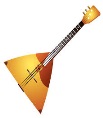 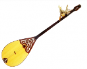 Приём«Микрофон»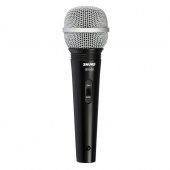 Середина урока30 мин.2. Актуализация знаний.Г. Работа по стратегии «Кластер» (ключевое слово – инструменты )Что это ? (аккардеон ,барабан, арфа,гусли, пианино) как називаются одним словам?  Дескрипторы:  1.назвали инструменты. 2.смогли назвать больше слов. (Деятельность учащихся)Ученики   определяют тему урока .Сообщение темы и цели урокаИзучение нового материала.(К) Учитель предлагает вспомнить литературных героев коротышек прочитать в учебнике о том «Как Незнайка был музыкантом». Беседа по содержанию:Кто очень любил музыку?Кто такой Гусля?Почему Гусля пишется с большой буквы?Почему Незнайка решил стать музыкантом?На каких инструментах попробовал играть     Незнайка?По чему он выбрал большую медную трубу?Научился ли Незнайка играть на музыкальном инструменте?    Отвечают на вопросы,. Дескрипторы.  1.Чтение цепочкой по строкам с соблюдением  2.Умеют применять в разговорной речи.  3.Учащиеся смогут задавать вопрос и отвечать.ПрезентационныйДомбра-казхский инструмент. Домбра издаёт чистые и светлые звуки.Домбра появилась в ХVI- ХVIIIвеках. Самый первый музыкальный инструмент это дудка . Древний  казахский языковый инструмент .Это шанкобыз. Балалайка русский музыкальный инструмент .Балалайка издаёт весёлый, задорные звуки. Балалайка появилось в России в конце ХVII века. Гусли –древний струнный щипковый инструмент  Физминутка «  Потанцуйка-ка ».  Рабочая тетрадь.Деятельность учащихся)  Коллективно работают с текстом, записывают в тетрадь предложение (Можно дать каждой группе свое предложение). записывают в тетрадь сложное предложение с союзами «а» «и», составляют схемы этих предложений Оценивание. Прием «Большой палец». Групповая работа:  Тест1На какие виды делятся музыкальные инструменты ?А)Струнные и духовые Б)Духовые и ударныеВ)Струнные ударные и духовые2Древний казахский языковый инструмент А)кобыз Б) шанкобыз В)жетыген 3Самый распрастраненный казахский народный инструмент А)балалайка Б)домбра В)дутар 1 Укажи ударные музыкальные инструмент А)баян Б0бубенВ)гусли Назовите самый первый музыкальный инструмент А)барабанБ) человеческий В)дудочка Звуки музыкальных  инструментов (угадай –ка )Музкальные инструменты делятся «ударные,струнные ,духовые» «Кластер»Музыкальные инструментыВыразительное , цепное  чтение учащимися  зад 1 стр19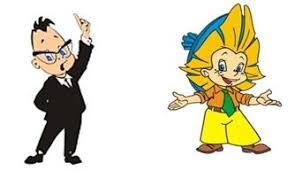 Слайд 1,2,3,4,5,6Групповая работа Тест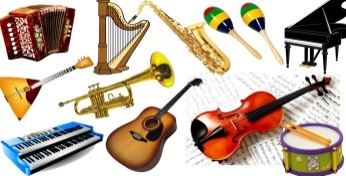   Вид Угадай -ка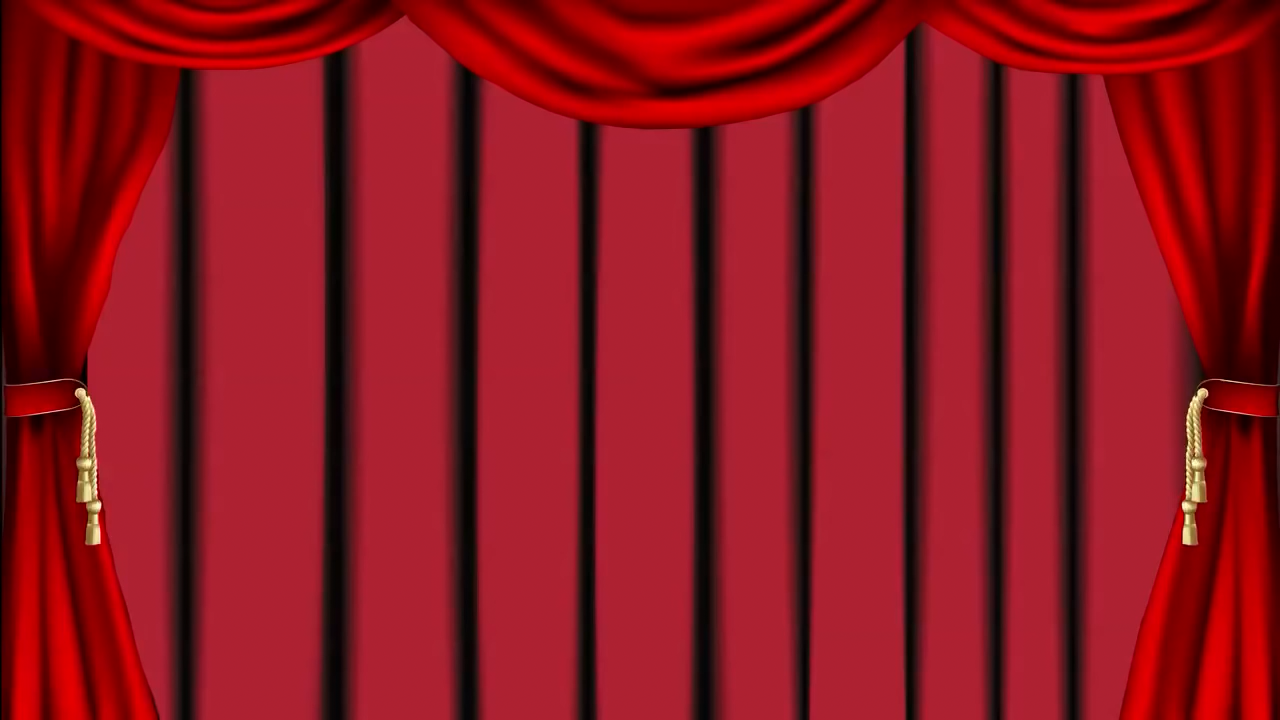 Конец урока 5 мин5. Итог урока  -Итак ребята,над  какой темой   мы работали сегодня на уроке? .Рефлексия:
Запустите корабль в море Знаний.Те ребята , которые считают,что хорошо усвоили тему,помещают свой кораблик в море ,а те ,кто не уверен в этом ,остаются в заливе  правил.Домашнее задание: Упражнение 2 стр 19 Узнать какие бывают слова?.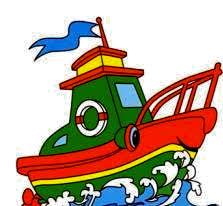 ДифференциацияОцениваниеМежпредметные связиГруппы будут поддерживать друг друга. Учащиеся будут работать более активно.ВзаимооцениваниеОценивание учителем Обратная связьИКТМузыка Вывод. Обучение по обновленной программе помогло мне в овладении эффективными стратегиями, критериями оценивания учебных достижений учащихся. Эта программа способствует повышению мотивации учащихся, реализации их индивидуальных способностей.Вывод. Обучение по обновленной программе помогло мне в овладении эффективными стратегиями, критериями оценивания учебных достижений учащихся. Эта программа способствует повышению мотивации учащихся, реализации их индивидуальных способностей.Вывод. Обучение по обновленной программе помогло мне в овладении эффективными стратегиями, критериями оценивания учебных достижений учащихся. Эта программа способствует повышению мотивации учащихся, реализации их индивидуальных способностей.